Name: _________________________One-PagerA one pager is a single-page response to your reading of a poem, novel, or other piece of writing.  It is a way to communicate your understanding of the material in a unique way. A one-pager allows you to be creative. It gives you the opportunity to response to your reading imaginatively and honestly. DUE 10/22/19Directions: Read the following activities. Include each component in your final project.Planning Page (10 points)                                                _____/10Grade(For teacher use)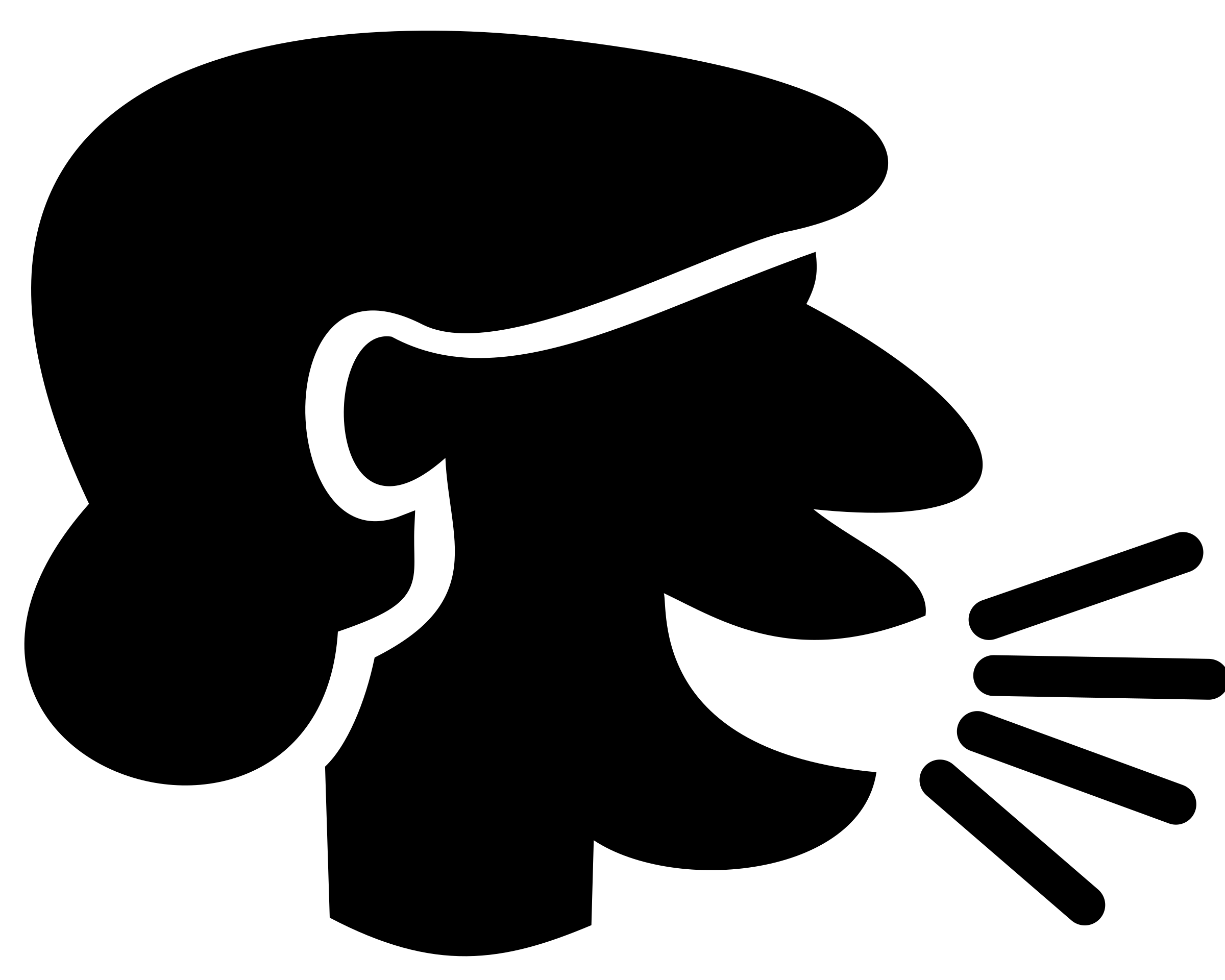 Include 2-3 notable (important) quotes or phrases from the text. Write them down anywhere on the page. Include 1-2 sentences explaining why they are important.___  /10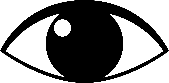 Use a visual image, either drawn or cut out from magazines, which creates a visual focus on your one-pager. Pictures should represent important aspects of the text.___  /10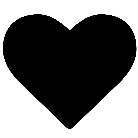 Make a personal statement about what you have read. What did the reading mean to you? What is your opinion, final thought, big questions, or personal connection? How has reading this book changed how you see the world? (Answer 2 or more of these questions. Minimum- 5 sentences)___  /10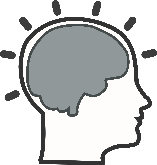 Explain 2-3 facts, pieces of information, or ideas you learned from reading this book. (3-5 sentences)___  /10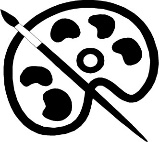 Be creative. Communicate your understanding or interpretation of the reading. Create in a way that your audience will understand something about the literature piece. Fill the page up. Make it rich with quotes, images, color, etc.___  /10CommentsTotal ___  /50A B C D FQuotesVisual ImagePersonal  StatementFacts